РОССИЙСКАЯ ФЕДЕРАЦИЯ КРАСНОЯРСКИЙ КРАЙЭвенкийский  муниципальный районАдминистрация посёлка Тура                                      648000, Красноярский край, Эвенкийский район, п. Тура, ул. Советская, 4    2-23-06 (39170) ПОСТАНОВЛЕНИЕ«14» сентября  2018 г.	                        п. Тура		                            № 90-пОб утверждении сводной бюджетной росписи посёлка Тура на 2018 год и плановый период 2019-2020 годов         В соответствии с Бюджетным Кодексом РФ,  Решением Туринского поселкового Совета депутатов от 13.09.2018 № 5/37-2-1 «О внесении изменений в Решение Туринского поселкового Совета депутатов от 18.12.2017г № 5/33-1-1 «О бюджете посёлка Тура на 2018 год и плановый период 2019-2020 годов» (в редакции Решения Туринского поселкового Совета депутатов от 23 января 2018г. № 5/34(в)-1-4, от  12.04.2018 г.                      №  5/35-1-1, от 08.06.2018 № 5/36(в)-1-8), ПОСТАНОВЛЯЮ:1. Утвердить сводную бюджетную роспись посёлка Тура на 2018 год и плановый период 2019 – 2020 годов:1.1. Роспись расходов бюджета посёлка Тура на 2018 год и плановый период 2019 – 2020 годов по форме согласно приложению 1;1.2. Роспись источников внутреннего финансирования дефицита бюджета посёлка Тура на 2018 год и плановый период 2019 – 2020 годов по форме согласно приложению 2.          2.  Контроль за исполнением постановления возлагается на начальника отдела финансового планирования, бюджетного учета и отчетности администрации посёлка Тура Климову Н.М.        3.  Постановление вступает в силу со дня подписания и подлежит опубликованию в газете «Эвенкийская жизнь».Глава  посёлка Тура                                                                         И.В.МуктоИсполнитель: Бартишвили Э.Ю.Телефон 8 (39170) 31-583 Направляется: дело-2, ОФПБУиО, МКУ «ДЭЗ», ОЗИО, юр.отдел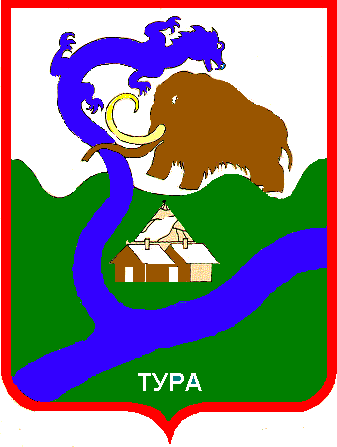 